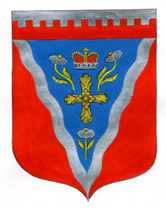 Совет депутатовмуниципального образования Ромашкинское сельское поселениемуниципального образования Приозерский муниципальный район Ленинградской областиР Е Ш Е Н И Еот    15   ноября   2019  года                                                                                               № 08«Об избрании заместителя председателя Совета депутатов муниципального образования Ромашкинское сельское поселение муниципального образования Приозерский муниципальный район Ленинградской области»В соответствии с Федеральным законом от 06 октября 2003 года № 131-ФЗ «Об общих принципах организации местного самоуправления в Российской Федерации», Уставом муниципального образования Ромашкинское сельское поселение, Совет депутатов РЕШИЛ:1. Избрать заместителем председателя Совета депутатов муниципального образования Ромашкинское сельское поселение (срок полномочий 2019-2023 годы) Дрючкова Владимира Семеновича, депутата Совета депутатов по трехмандатному избирательному округу № 2, осуществляющим свои полномочия на непостоянной основе;2.  Настоящее решение вступает в силу со дня его официального опубликования;3. Опубликовать настоящее Решение в районной газете «Красная звезда» и разместить на официальном сайте муниципального образования по адресу: www.ромашкинское.рф.Глава муниципального образования                                                   Ю.М. КенкадзеРазослано:Прокуратура – 1, СМИ -1, администратор сайта – 1, дело - 2